Colegiul Tehnic T.F.,,Anghel Saligny’’ – SimeriaStructura: Școala Gimnazială ,,Sigismund Toduță’’                          Numele elevului .............................................Profesor: Cosma Teodora                                                                     Clasa a V – a ..............Elemente de geometrie. Unități de măsură. Aplicații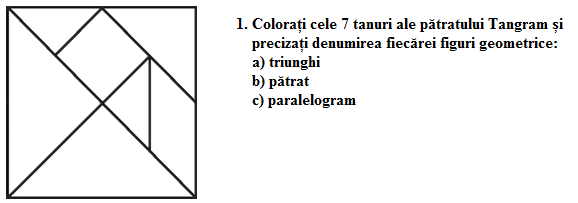 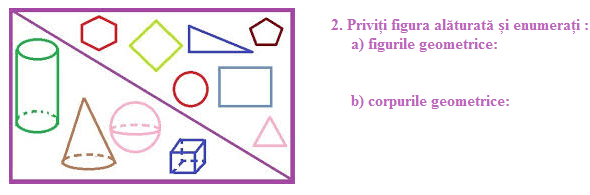 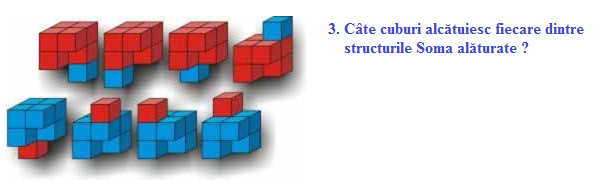 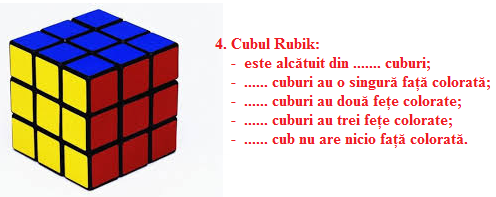 5. Efectuați transformările:Mărimekmhmdammdmcmmm2 m3 cm50 dm873 mm4 km12 hm9 damMărimekghgdaggdgcgmg3 g81 mg10 cg100 dg2 kg7 hg11 dagMărimeklhldalldlclml6 l24 cl10 ml5 dal8 kl12 dl9 hl